10. Το γαλάζιο λουλούδι (Α)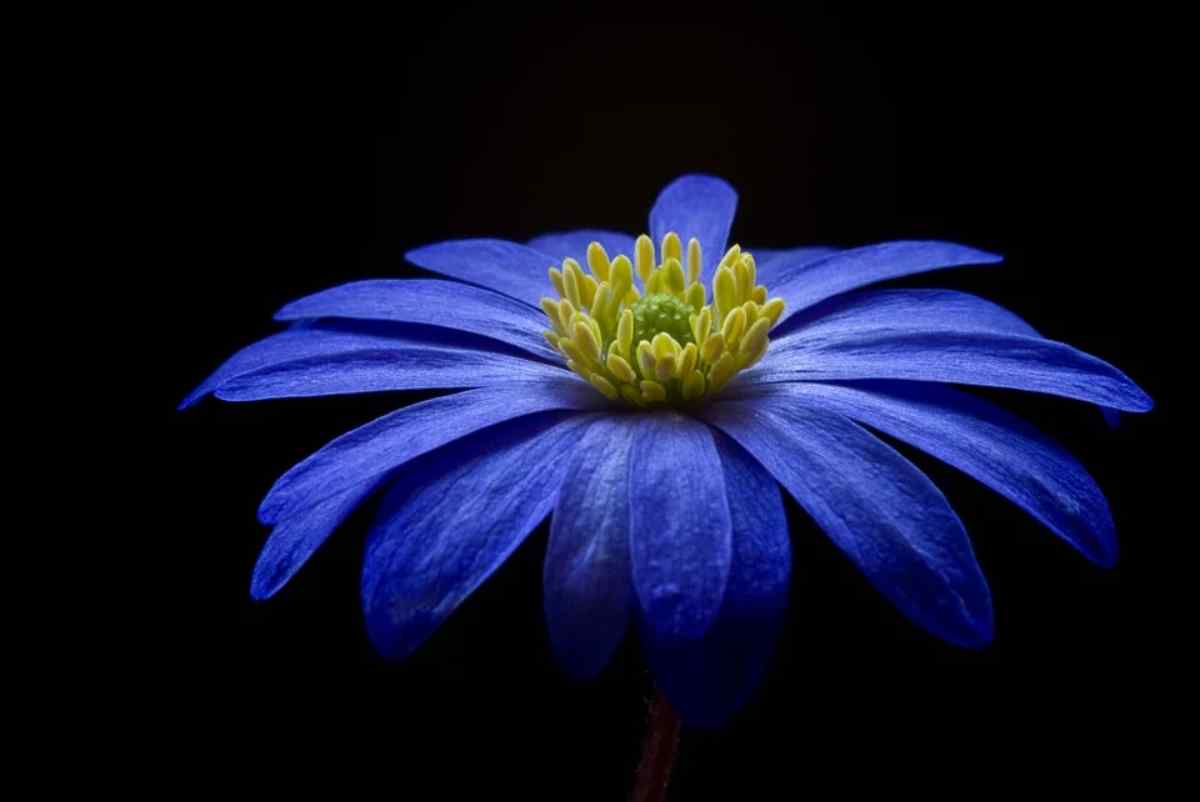 ΞΕΚΙΝΑΜΕ ΣΤΙΣ 19:40Α.  Η ΑΙΩΡΗΣΗ ΤΗΣ ΦΑΝΤΑΣΙΑΣ (-)Απαλοιφή ορίων και νοσταλγία του άπειρου (άνευ όρων) UNBEDINGTESΣκέψις και ενθουσιασμός: ΕιρωνείαIn medias res, χωρίς tertium comparationisΧωρίς επίκεντροΌχι πια / Όχι ακόμη (Σύνδεση των αντιθέτων)Χρονική έκσταση – χρυσούς αιώναςΔιάρρηξη της οικονομίαςΒ. Η ΑΙΩΡΗΣΗ ΤΗΣ ΦΑΝΤΑΣΙΑΣ (+)Άρση οριοθέτησης και άρση του ορίου μεταξύ οριοθέτησης και μη οριοθέτησηςΤο μέσα και το έξω (διαφορά και ταυτότητα)Εξάλειψη προσήμου-Χ 	|	ΧΜορφή-Περιεχόμενο, Υποκείμενο-ΑντικείμενοΠρόθεση – έστικτοΕλευθερία – φύσηΕνργητικό-παθητικόΕγώ-εσύΈρωτας: η συγχώνευση των αντιθέτωνΝείκος και φιλότηςα) δύο πλευρές Αβ) Συμφιλίωση των δύο πλευρών ΒΓ. ΤΟ ΜΥΣΤΙΚΟΤο επίκεντρο είναι πνευματικό (βάθος-επιφάνεια)Στόχος η διείσδυση σε αυτόΣυμπλήρωση των ελλείψεων (Α)Συμπλήρωση της ελλειμματικότητας  (του Α από το Β)Πειραματική συνεννόηση (ανθρώπων και ανθρώπου-κόσμου) [Α: Έξω/Μέσα]Συμπάθεια που νομιμοποιεί πειραματισμό [Β: Έξω=Μέσα]Μυστικοποίηση του κόσμουΑπομάγευση και επαναμάγευσηΤο ορατό ως εκπρόσωπος του αόρατουΟ καθρέφτης του ΘεούΠαύλος (πνευματικότητα Θεού)Jacob Böhme (θεοσοφία, το μάτι το Θεού, Σοφία)Αλχημεία (φιλοσοφική λίθος, χρυσός, ελιξίριο ζωής)Χειρισμός του πνεύματος;Δ. Η ΠΟΙΗΣΗ ΩΣ ΦΙΛΟΣΟΦΙΚΗ ΛΙΘΟΣΑυτονομία της γλώσσαςΗ γλώσσα πέραν της διάκρισης φύσης και τέχνης και η γλώσσα ως φύσηΤα πάντα μιλούνΜαγικός ιδεαλισμόςΟ ποιητής ως αναγνώστης της φυσικής ποίησηςΜετατροπή των πραγμάτων σε σκέψειςΑλληγορίαΠαραμύθιΣυστηματικό χάοςΕ. ΧΑΙΝΡΙΧ ΦΟΝ ΟΦΤΕΡΝΤΙΝΓΚΕΝΤα χρόνια της μαθητείας του Βίλχελμ ΜάιστερÜbermeisterΟικονομική σύλληψη της Bildung1799Ποιητική σύλληψη της Bildung – Η Bildung του ποιητήΒασική ιδέα: Αναλογία μέσα και έξωΒρίσκω μέσα μου αυτό που είναι το μυστικό του έξω (Ψυχή του κόσμου)Βρίσκω έξω μου αυτό που βρήκα μέσα μου (Bildung του κόσμου)ΣΤ.  ΤΟ ΓΑΛΑΖΙΟ ΛΟΥΛΟΥΔΙΖ. Ο ΜΥΣΤΙΚΟΣ ΒΑΣΙΛΙΑΣ